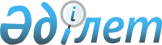 О рабочей группе по координации проекта "Евразийская сеть промышленной кооперации, субконтрактации и трансфера технологий"Распоряжение Совета Евразийской экономической комиссии от 18 ноября 2019 года № 38.
      На основании подпункта "а" пункта 7 механизмов реализации проектов в рамках цифровой повестки Евразийского экономического союза, утвержденных Решением Евразийского межправительственного совета от 1 февраля 2019 г. № 1, абзаца второго пункта 4 Решения Евразийского межправительственного совета от 30 апреля 2019 г. № 2 и в целях исполнения верхнеуровневого плана мероприятий по реализации проекта "Евразийская сеть промышленной кооперации, субконтрактации и трансфера технологий", утвержденного распоряжением Совета Евразийской экономической комиссии от 28 мая 2019 г. № 21:
      1. Создать рабочую группу по координации проекта "Евразийская сеть промышленной кооперации, субконтрактации и трансфера технологий".
      2. Утвердить прилагаемые:
      Положение о рабочей группе по координации проекта "Евразийская сеть промышленной кооперации, субконтрактации и трансфера технологий";
      состав рабочей группы по координации проекта "Евразийская сеть промышленной кооперации, субконтрактации и трансфера технологий".
      3. Настоящее распоряжение вступает в силу с даты его опубликования на официальном сайте Евразийского экономического союза. 
      Члены Совета Евразийской экономической комиссии:      ПОЛОЖЕНИЕ   
о рабочей группе по координации проекта "Евразийская сеть промышленной кооперации, субконтрактации и трансфера технологий"  I. Общие положения 
      1. Настоящее Положение разработано в целях исполнения верхнеуровневого плана мероприятий по реализации проекта "Евразийская сеть промышленной кооперации, субконтрактации и трансфера технологий", утвержденного распоряжением Совета Евразийской экономической комиссии от 28 мая 2019 г. № 21 (далее – верхнеуровневый план), и устанавливает порядок деятельности рабочей группы по координации проекта "Евразийская сеть промышленной кооперации, субконтрактации и трансфера технологий" (далее соответственно – координационная группа, проект).
      2. Координационная группа в своей деятельности руководствуется международными договорами и актами, составляющими право Евразийского экономического союза (далее – Союз), а также настоящим Положением.
      3. Понятия, используемые в настоящем Положении, применяются в значениях, определенных Договором о Евразийском экономическом союзе от 29 мая 2014 года, механизмами реализации проектов в рамках цифровой повестки Евразийского экономического союза, утвержденными Решением Евразийского межправительственного совета от 1 февраля 2019 г. № 1, паспортом проекта "Евразийская сеть промышленной кооперации, субконтрактации и трансфера технологий", утвержденным Решением Евразийского межправительственного совета от 9 августа 2019 г. № 8, и верхнеуровневым планом. II. Основные задачи координационной группы
      4. Основными задачами координационной группы являются:
      а) определение методологии управления проектом;
      б) осуществление координации проектной деятельности;
      в) осуществление мониторинга реализации проекта и подготовка отчетов о ходе реализации проекта в соответствии с паспортом проекта по форме, определяемой координационной группой, в сроки согласно верхнеуровневому плану;
      г) подготовка при необходимости предложений о внесении изменений в документы проекта;
      д) рассмотрение проблемных вопросов и разногласий между участниками проекта;
      е) организация приемо-сдаточных испытаний проекта, в том числе экспертизы оказываемых услуг;
      ж) осуществление иных функций, связанных с координацией проектной деятельности. III. Функции координационной группы по мониторингу реализации проекта
      5. Деятельность по проведению мониторинга реализации проекта осуществляется координационной группой во взаимодействии с исполнителем мероприятий проекта (оператором евразийской сети).
      6. Мониторинг и анализ результатов реализации проекта осуществляются с учетом целевых индикаторов и показателей, указанных в паспорте проекта. В случае отклонения от целевых индикаторов и показателей координационной группой подготавливаются предложения (с обоснованиями) о внесении изменений в документы проекта и проводятся иные корректирующие мероприятия.
      7. Для обеспечения гласности и независимого мониторинга реализации проекта на официальном сайте Союза публикуются паспорт проекта, отчеты о ходе реализации проекта, информация об исполнителе, консорциуме, иные сведения, кроме материалов, содержащих сведения ограниченного распространения или коммерческую тайну.
      8. В ходе мониторинга реализации проекта координационной группой не реже 2 раз в год готовятся отчеты (включая итоговый отчет) и направляются в Евразийскую экономическую комиссию (далее – Комиссия) с целью рассмотрения Советом Комиссии. Форма отчета определяется координационной группой. IV. Состав и деятельность координационной группы
      9. Состав координационной группы и ее руководитель утверждаются Советом Комиссии.
      Для включения в состав координационной группы представляются кандидатуры из числа участников проекта.
      При этом в состав координационной группы в обязательном порядке входят представители уполномоченных органов государств – членов Союза (далее – государства-члены).
      10. Руководитель координационной группы:
      а) руководит деятельностью координационной группы и организует выполнение возложенных на нее задач;
      б) определяет по согласованию с членами координационной группы дату, время и место проведения заседания координационной группы;
      в) утверждает повестку дня заседания координационной группы;
      г) председательствует на заседаниях координационной группы;
      д) подписывает протоколы заседаний координационной группы (далее – протокол);
      е) осуществляет иные действия, необходимые для обеспечения деятельности координационной группы.
      11. Заместитель руководителя координационной группы назначается руководителем координационной группы из числа членов координационной группы.
      12. Заместитель руководителя координационной группы в период отсутствия руководителя координационной группы осуществляет функции руководителя координационной группы, предусмотренные пунктом 10 настоящего Положения.
      13. Ответственный секретарь координационной группы назначается ее руководителем из числа сотрудников Комиссии, что фиксируется в протоколе на ее первом заседании.
      14. Ответственный секретарь координационной группы обеспечивает:
      а) подготовку проекта повестки дня заседания координационной группы, а также представление ее руководителю (заместителю руководителя) координационной группы для утверждения;
      б) направление (в том числе в электронном виде) членам координационной группы не позднее чем за 10 рабочих дней до даты проведения заседания повестки дня заседания координационной группы и материалов к ней, а также информации о дате, времени и месте проведения заседания;
      в) ведение протоколов, представление их на подпись руководителю (заместителю руководителя) координационной группы и направление копий протоколов членам координационной группы;
      г) контроль за подготовкой и представлением материалов к заседанию координационной группы;
      д) подготовку материалов в случае, если координационной группой принято решение о необходимости разработки проекта акта Комиссии, касающегося вопросов реализации проекта;
      е) контроль за исполнением решений, содержащихся в протоколах. V. Порядок работы координационной группы
      15. Повестка дня заседания координационной группы формируется на основе предложений руководителя и членов координационной группы.
      16. По предложению уполномоченных органов (организаций) государств-членов, ответственных за реализацию проекта, либо по приглашению руководителя координационной группы в ее заседаниях могут участвовать представители государственных органов и организаций, операторы национальных компонентов, представители бизнес-сообществ, научных и общественных организаций государств-членов, а также иные независимые эксперты, к компетенции которых относятся рассматриваемые вопросы.
      По приглашению руководителя координационной группы в ее заседаниях могут участвовать другие лица, не являющиеся членами координационной группы.
      17. Расходы, связанные с участием в заседаниях координационной группы приглашенных представителей государств-членов, несут направляющие их организации и лица.
      18. Решения координационной группы принимаются консенсусом и оформляются протоколом.
      Правом голоса от каждого государства-члена обладает представитель уполномоченного органа такого государства-члена, а при его отсутствии – представитель национального оператора. 
      19. Ответственный секретарь координационной группы обеспечивает направление членам координационной группы копии протокола не позднее 5 рабочих дней с даты проведения заседания координационной группы.
      20. Протоколы и иные документы, относящиеся к деятельности координационной группы, хранятся у ответственного секретаря координационной группы.
      21. Организационно-техническое обеспечение деятельности координационной группы осуществляется соответствующими структурными подразделениями Комиссии. СОСТАВ
рабочей группы по координации проекта "Евразийская сеть промышленной кооперации, субконтрактации и трансфера технологий"
      Сноска. Состав - в редакции решения Коллегии Евразийской экономической комиссии от 27.12.2022 № 242 (вступает в силу с даты его опубликования на официальном сайте Евразийского экономического союза).
					© 2012. РГП на ПХВ «Институт законодательства и правовой информации Республики Казахстан» Министерства юстиции Республики Казахстан
				
От РеспубликиАрмения

От РеспубликиБеларусь

От РеспубликиКазахстан

От КыргызскойРеспублики

От РоссийскойФедерации

М. Григорян

И. Петришенко

А. Смаилов

Ж. Разаков

А. Силуанов
УТВЕРЖДЕНО 
распоряжением Совета 
Евразийской экономической 
комиссии  
от 18 ноября 2019 г. № 38  УТВЕРЖДЕН
распоряжением Совета 
Евразийской экономической комиссии 
от 18 ноября 2019 г. № 38 
(в редакции распоряжения Коллегии Евразийской экономической комиссии от 27 декабря 2022 г. № 242)
Симонян Варос Арутюнович
–
член Коллегии (Министр) по внутренним рынкам, информатизации, информационно-коммуникационным технологиям Евразийской экономической комиссии (руководитель рабочей группы)
От Республики Армения
От Республики Армения
От Республики Армения
Акопян Ани Гагиковна
–
эксперт бизнес-интернационализации фонда "Центр поддержки инвестиций"
Багдасарян Геворг Тигранович
–
старший менеджер департамента привлечения инвестиций и внешних связей фонда "Центр поддержки инвестиций"
Егиазарян Алина Ашотовна
–
руководитель департамента привлечения инвестиций и внешних связей фонда "Центр поддержки инвестиций"
Оганесян Левон Леванович
–
генеральный директор фонда "Центр поддержки инвестиций"
Паранян Самвел Сергеевич
–
главный специалист Управления промышленной политики Министерства экономики Республики Армения
Хандамирян Ани Павловна
–
координатор программ международного сотрудничества и бизнес-интернационализации фонда "Центр поддержки инвестиций"
От Республики Беларусь
От Республики Беларусь
От Республики Беларусь
Арушаньянц Петр Борисович
–
генеральный директор Белорусского фонда финансовой поддержки предпринимателей
Беликов Сергей Николаевич
–
заместитель начальника Управления координации отраслевых проектов информатизации Министерства связи и информатизации Республики Беларусь
Бондаренко Максим Анатольевич
–
начальник Управления реализации государственных ИКТ-проектов и закупок Министерства связи и информатизации Республики Беларусь
Вишневский Олег Валентинович
–
консультант управления по взаимодействию с Евразийской экономической комиссией Главного управления экономической интеграции Министерства экономики Республики Беларусь
Горбач Павел Францевич
–
первый заместитель генерального директора Белорусского фонда финансовой поддержки предпринимателей
Кучук Светлана Ивановна
–
начальник управления развития предпринимательства Белорусского фонда финансовой поддержки предпринимателей
Лобанов Владимир Николаевич
–
начальник Главного управления экономики промышленности Министерства экономики Республики Беларусь
Омелюсик Светлана Владимировна
–
главный специалист управления поддержки малого и среднего предпринимательства Департамента по предпринимательству Министерства экономики Республики Беларусь
Осипенко Сергей Юрьевич
–
заместитель директора по техническому развитию унитарного предприятия "ЦНИИТУ-ИТ"
Соловьев Сергей Анатольевич
–
генеральный директор открытого акционерного общества "ЦНИИТУ"
Тумель Сергей Александрович
–
советник генерального директора – руководитель проектного офиса "Одно окно ВЭД Республики Беларусь" открытого акционерного общества "Агентство внешнеэкономической деятельности"
Успенский Александр Алексеевич
–
заведующий отделом "Республиканский центр трансфера технологий" государственного научного учреждения "Центр системного анализа и стратегических исследований Национальной академии наук Беларуси"
Чернявский Егор Сергеевич
–
начальник Главного управления внешнеэкономических связей Министерства промышленности Республики Беларусь
Якушкин Евгений Анатольевич
–
начальник управления электронных ресурсов научно-исследовательского республиканского унитарного предприятия "Межотраслевой научно-практический центр систем идентификации и электронных деловых операций" Национальной академии наук Беларуси
От Республики Казахстан
От Республики Казахстан
От Республики Казахстан
Айтмуханов Кайрат Серикович
–
главный эксперт Управления интеграционных процессов ЕАЭС Министерства цифрового развития, инноваций и аэрокосмической промышленности Республики Казахстан
Аубакирова Жанна Тасеменовна
–
заместитель руководителя дирекции экономической интеграции акционерного общества "Казахстанский центр индустрии и экспорта "QazIndustry"
Битанов Айдан Даниарович
–
руководитель дирекции информационных технологий акционерного общества "Казахстанский центр индустрии и экспорта "QazIndustry"
Жапаркулов Нуржан Бакытович
–
эксперт департамента экономической интеграции Национальной палаты предпринимателей Республики Казахстан "Атамекен"
Закир Темирлан Жаксыбаевич
–
руководитель управления интеграционных процессов в отраслях промышленности Департамента промышленной политики Министерства индустрии и инфраструктурного развития Республики Казахстан
Махатов Нурсултан Бостандыкович 
–
заместитель директора Департамента цифровизации и государственных услуг Министерства индустрии и инфраструктурного развития Республики Казахстан
Сыздыкова Айжан Ержановна
–
руководитель Управления развития местного содержания Комитета индустриального развития Министерства индустрии и инфраструктурного развития Республики Казахстан
От Кыргызской Республики
От Кыргызской Республики
От Кыргызской Республики
Абдураимов Жарасул Осмоналиевич
–
президент открытого акционерного общества "Кыргызиндустрия"
Атакулова Айгуль Болотбековна
–
главный специалист отдела развития промышленности Управления промышленности Министерства экономики и коммерции Кыргызской Республики
Бегалиев Аскат Маратович
–
заведующий сектором взаимодействия в рамках Евразийского экономического союза Управления прогнозирования государственных доходов Министерства финансов Кыргызской Республики
Бекбоева Жазгул Максымбековна
–
главный специалист отдела по работе ЕАЭС Управления координации ЕАЭС Министерства экономики и коммерции Кыргызской Республики
Исмаев Данияр Эмилевич
–
заведующий аналитическим отделом государственного предприятия "Центр "единого окна" в сфере внешней торговли" при Министерстве экономики и коммерции Кыргызской Республики
Махмудов Рустам Хасимович
–
главный специалист отдела инноваций и стратегического развития Государственного агентства интеллектуальной собственности и инноваций при Кабинете Министров Кыргызской Республики
Мустапакулова Айсулу Пайгамбаркуловна
–
заведующая отделом инноваций и стратегического развития Государственного агентства интеллектуальной собственности и инноваций при Кабинете Министров Кыргызской Республики
Оторов Курманбек Оторович
–
вице-президент Кыргызского союза промышленников и предпринимателей Кыргызской Республики
Сагынбаев Жыргалбек Калмуратович
–
вице-президент открытого акционерного общества "Кыргызиндустрия"
Усенбекова Айнура Доктурбаевна
–
заместитель Министра экономики и коммерции Кыргызской Республики
Худайбердиев Каныбек Мухтарович
–
заместитель генерального директора государственного предприятия "Центр "единого окна" в сфере внешней торговли" при Министерстве экономики и коммерции Кыргызской Республики
Шаршенова Индира Жанусаковна
–
заместитель Министра цифрового развития Кыргызской Республики
Шергазиева Айдана Нурмаматовна
–
и.о. ведущего специалиста сектора по вопросам интеграции Евразийского экономического союза Управления международного сотрудничества Министерства цифрового развития Кыргызской Республики
От Российской Федерации
От Российской Федерации
От Российской Федерации
Вольвач Дмитрий Валерьевич
–
заместитель Министра экономического развития Российской Федерации
Дедков Сергей Игоревич
–
ведущий советник отдела инновационной политики и макроэкономического прогнозирования Департамента стратегического развития и корпоративной политики Министерства промышленности и торговли Российской Федерации
Ивлев Антон Васильевич
–
начальник управления данными и развития сервисов кооперации государственной информационной системы промышленности федерального государственного автономного учреждения "Российский фонд технологического развития"
Кузьменко Иван Юрьевич
–
заместитель директора Департамента цифровых технологий Министерства промышленности и торговли Российской Федерации
Логинов Кирилл Евгеньевич
–
заместитель директора – главный конструктор государственной информационной системы промышленности федерального государственного автономного учреждения "Российский фонд технологического развития"
Матушанский Алексей Владимирович
–
директор Департамента стратегического развития и корпоративной политики Министерства промышленности и торговли Российской Федерации
Мельников Илья Георгиевич
–
начальник отдела корпоративного контроля Департамента стратегического развития и корпоративной политики Министерства промышленности и торговли Российской Федерации
Шантаев Эдуард Борисович
–
начальник отдела развития цифровой инфраструктуры Департамента цифровых технологий Министерства промышленности и торговли Российской Федерации
От Евразийской экономической комиссии
От Евразийской экономической комиссии
От Евразийской экономической комиссии
Абарбекова Аида Мырзашевна
–
заместитель директора Департамента финансовой политики
Алексанян Александр Сергеевич
–
директор Департамента информационных технологий
Есаян Давид Самвелович
–
помощник члена Коллегии (Министра) по внутренним рынкам, информатизации, информационно-коммуникационным технологиям
Измайлова Елена Юрьевна 
–
начальник отдела правовой охраны интеллектуальной собственности Департамента развития предпринимательской деятельности
Кандрашин Ярослав Анатольевич
–
начальник отдела политики в области конкуренции, правового обеспечения и методологии Департамента конкурентной политики и политики в области государственных закупок
Карапетян Наира Куйбышевна
–
руководитель Секретариата члена Коллегии (Министра) по внутренним рынкам, информатизации, информационно-коммуникационным технологиям
Колиев Леонид Владимирович
–
советник отдела информационного обеспечения и унификации электронных документов Департамента информационных технологий
Кушниренко Елена Андреевна
–
начальник отдела системных условий секторального сотрудничества Департамента торговой политики
Павлюк Андрей Николаевич
–
заместитель начальника отдела инфраструктуры Департамента транспорта и инфраструктуры
Реутов Евгений Владимирович
–
заместитель начальника отдела электроэнергетической и атомной политики Департамента энергетики
Тимофеев Владимир Анатольевич
–
консультант отдела технического регулирования и стандартизации в сфере промышленной продукции и инфраструктуры Департамента технического регулирования и аккредитации
Шедко Дмитрий Геннадьевич
–
помощник Председателя Коллегии
Шумилин Дмитрий Вадимович
–
начальник отдела промышленной политики, межгосударственных программ и проектов Департамента промышленной политики